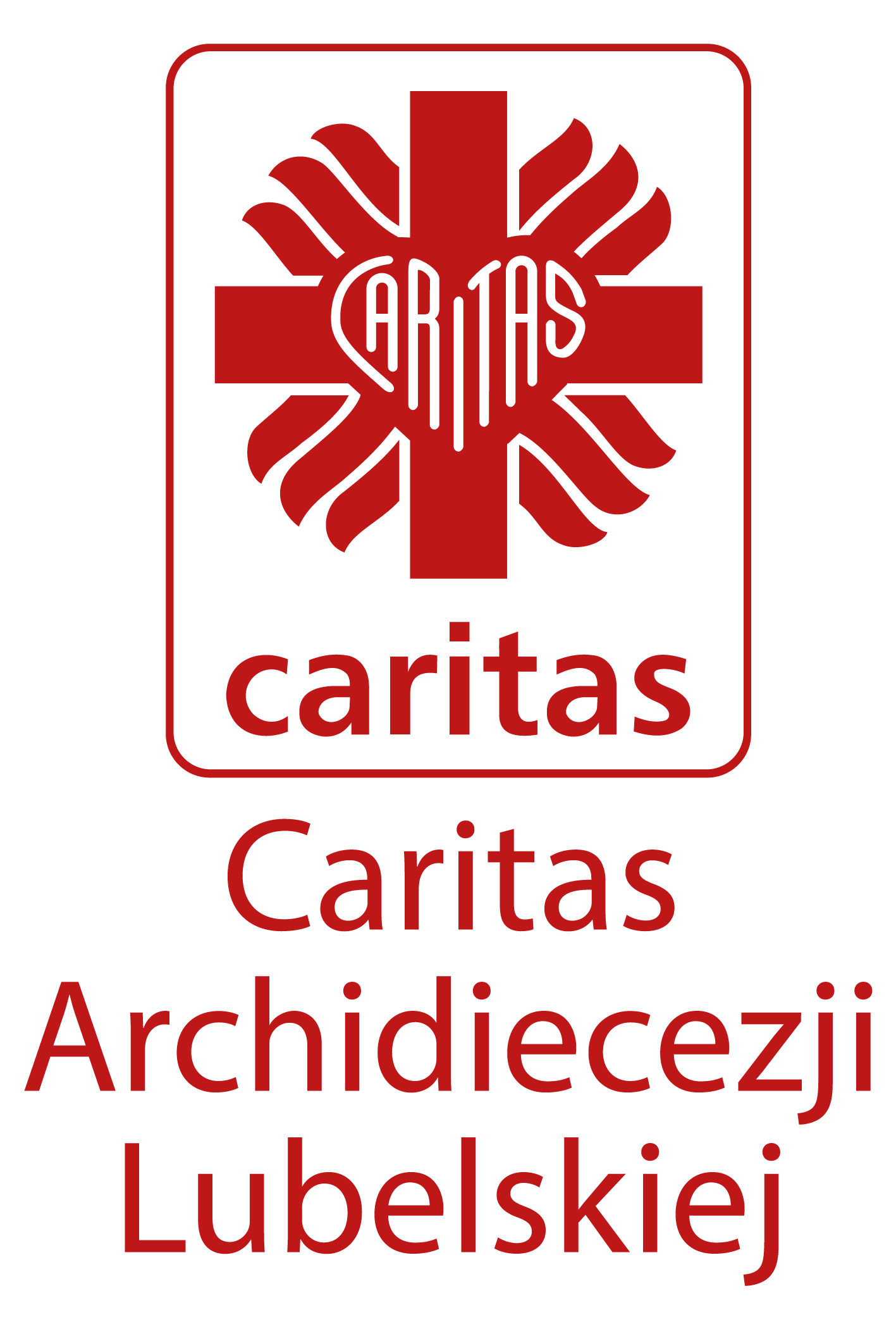 Regulamin przekazywania darowiznPostanowienia wstępneNiniejszy regulamin, zwany dalej Regulaminem, określa zasady świadczenia przez Caritas Archidiecezji Lubelskiej, mającą siedzibę w Lublinie przy Al. Unii Lubelskiej 15, zwaną dalej CAL, usługi polegającej na umożliwieniu osobom korzystającym ze strony www.lublin.caritas.pl oraz jej podstron przekazywanie darowizn pieniężnych na działania statutowe CAL.Darczyńcą na rzecz CAL może być osoba fizyczna, osoba prawna lub jednostka organizacyjna nie posiadająca osobowości prawnej.Ilekroć w niniejszym Regulaminie jest mowa o Darczyńcy, należy przez to rozumieć każdą osobę korzystającą ze strony www.lublin.caritas.pl oraz jej podstron w celu przekazania darowizny.Korzystając ze strony do przekazywania darowizn, Darczyńca oświadcza i potwierdza, że zapoznał się z treścią Regulaminu i akceptuje jego postanowienia.Aktualna wersja Regulaminu jest zawsze dostępna dla Darczyńców na: https://lublin.caritas.pl/wp-content/uploads/2022/10/Regulamin-przekazywania-darowizn.docx.Zasady przekazywania darowizn na stronieDarowiznę można przekazać po kliknięciu „Wesprzyj Nas” na stronie www.lublin.caritas.pl. Po kliknięciu należy postępować zgodnie z dalszymi instrukcjami przekazywanymi darczyńcy przez system informatyczny.Przekazując darowiznę Darczyńca może wpisać lub wybrać dowolną kwotę.Przekazywanie darowizny odbywa się za pośrednictwem operatora płatności – spółka PayU S.A. z siedzibą w Poznaniu przy ul. Grunwaldzkiej 186, NIP 7792308495, REGON 300523444, KRS 0000274399.Darowiznę można wpłacić za pomocą metod udostępnianych przez operatora płatności, takich jak karta płatnicza (kredytowa lub debetowa), przelew elektroniczny, system płatności mobilnych BLIK, Google Pay lub PayPal.Wszelkie informacje przesyłane między stroną www.lublin.caritas.pl a systemem operatora płatności są zabezpieczone poprzez szyfrowanie SSL.Żadne z postanowień niniejszego regulaminu nie ma na celu naruszenia praw Darczyńcy. Nie może być również w ten sposób interpretowane, gdyż w przypadku niezgodności jakiejkolwiek części regulaminu z obowiązującym prawem CAL deklaruje bezwzględne podporządkowanie się i stosowanie tego prawa w miejsce zakwestionowanego przepisu regulaminu.Zwolnienia podatkowe
CAL prowadzi działalność w sferze pożytku publicznego. Zgodnie z przepisami prawa art. 26 ust. 1 pkt 9 ustawy o podatku dochodowym od osób fizycznych istnieje możliwość odliczenia wartości darowizn przekazanych na rzecz Fundacji od uzyskanego dochodu w roku podatkowym.osoba fizyczna może odliczyć darowizny do kwoty równej 6% dochodu przed opodatkowaniem (art. 26 ust. 1 pkt 9 ustawy o podatku od osób fizycznych),osoba prawna może odliczyć darowizny do kwoty równej 10% dochodu przed opodatkowaniem (art. 18 ust. 1 pkt. 1 i 7 ustawy o podatku od osób prawnych).
Dowodem przekazania darowizny jest potwierdzenie dokonania płatności, które należy przechowywać przez 5 lat od dokonania darowizny.Dane osoboweCAL jest administratorem danych osobowych Darczyńców. CAL zobowiązuje się do ochrony danych osobowych zgodnie z Ogólnym rozporządzeniem o ochronie danych osobowych z dnia 27 kwietnia 2016 r. (Dz. Urz. UE L 119 z 04.05.2016) oraz Ustawą o świadczeniu usług drogą elektroniczną (Dz. U. Nr 144, poz. 1204).Wpłacając darowiznę Darczyńca przyjmuje do wiadomości, że przetwarzanie danych osobowych ma na celu obsługę darowizny zgodnie z obowiązującym prawem (art. 6 ust. 1 lit. f RODO – uzasadniony). Dane osobowe mogą być też wykorzystane w celu podziękowania Darczyńcy za wpłatę, kontaktu z Darczyńcą w przypadku problemów z obsługą darowizny lub w celu potwierdzenia wpłynięcia płatności.CAL gromadzi następujące dane: imię, nazwisko, adres e-mail i kwotę darowizny oraz dodatkowo numer telefonu i kod pocztowy, o ile Darczyńca je przekazałDane osobowe Darczyńców gromadzone są przez okres 5 lat od czasu ostatniej interakcji (wpłaty).Reklamacje, zwroty darowizny, reklamacje usług PayUProblemy z przekazaniem darowizny należy zgłosić CAL pod adresem www.lublin.caritas.plDarczyńca może złożyć reklamację, jeżeli Usługi przewidziane w regulaminach operatora płatności nie zostały zrealizowane lub są realizowane niezgodnie z jego postanowieniami. Reklamację można złożyć w formie:pisemnej na adres PayU S.A., ul. Grunwaldzka 186, 60-166 Poznańelektronicznej poprzez  formularz  https://www.payu.pl/pomoc telefonicznej pod numerem telefonu: + 48 61 628 45 05 (połączenie płatne wg taryfy operatora, z którego usług korzysta Darczyńca), od poniedziałku do piątku w godzinach od 8:00 do 20:00. W sprawach nieuregulowanych niniejszym regulaminem, stosuje się   odpowiednie obowiązujące przepisy prawne. Kwestie sporne rozpatruje sąd właściwy miejscowo i rzeczowo.